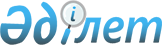 Об утверждении Инструкции об основных требованиях по формированию собственного капитала накопительных пенсионных фондов в Республике Казахстан
					
			Утративший силу
			
			
		
					Приказ Национального пенсионного агентства Министерства труда и социальной защиты населения Республики Казахстан от 27 августа 1997 г. N 2-П. Зарегистрирован в Министерстве юстиции Республики Казахстан 17.09.1997г. N 374. Утратил силу - постановлением Правления Национального Банка 
Республики Казахстан от 21 апреля 2003 года N 127 (V032316)



      В соответствии с Законом Республики Казахстан 
 Z970136_ 
 "О пенсионном обеспечении в Республике Казахстан" от 20 июня 1997 года и Положением о Национальном пенсионном агентстве Министерства труда и социальной защиты населения Республики Казахстан приказываю: 




      1. Утвердить Инструкцию об основных требованиях по формированию собственного капитала накопительных пенсионных фондов в Республике Казахстан (далее - Инструкция); 



      2. Управлению лицензирования и регулирования деятельности накопительных пенсионных фондов в установленный срок представить Инструкцию для государственной регистрации в Министерство юстиции; 




      3. Считать датой введения в действие Инструкции дату государственной регистрации. 


      Директор 





 


                Инструкция об основных требованиях 






                по формированию собственного капитала 






      накопительных пенсионных фондов в Республике Казахстан 





      Сноска. Название - в новой редакции согласно приказу Комитета по регулированию деятельности накопительных пенсионных фондов Минтруда и социальной защиты населения РК от 15.10.99г. 


 N 83-П 


. 



      Настоящая Инструкция разработана в соответствии с Законом Республики Казахстан "О пенсионном обеспечении в Республике Казахстан", она определяет основные требования по формированию собственного капитала накопительных пенсионных фондов (далее - Фондов), регламентирует предельную величину комиссионных вознаграждений Фонда, устанавливает отдельные конкретные нормативы, обязательные к соблюдению. 




      Сноска. Преамбула - в новой редакции согласно приказу Комитета по регулированию деятельности накопительных пенсионных фондов Минтруда и социальной защиты населения РК от 15.10.99г. 


 N 83-П 


.    






 


                    1. Собственный капитал фонда 





     Сноска. Название Раздела 1 - с изменениями, внесенными приказом Комитета по регулированию деятельности накопительных пенсионных фондов Минтруда и социальной защиты населения РК от 15.10.99г. 


 N 83-П 


.



     1.1. Собственный капитал Фонда включает:



     уставный капитал:



          1) простые акции;



          2) привилегированные акции; 



        дополнительный оплаченный капитал;



        дополнительный неоплаченный капитал от переоценки основных средств;



        дополнительный неоплаченный капитал от переоценки инвестиций;



        резервный капитал; 



        нераспределенный доход предыдущих лет;



        нераспределенный доход отчетного года 



     минус:



     неоплаченный капитал:



          1) простые акции;



          2) привилегированные акции;



     изъятый капитал;



     непокрытый убыток предыдущих лет; 



     непокрытый убыток отчетного года. 




     Сноска. Пункт 1.1 - в новой редакции согласно приказу Комитета по регулированию деятельности накопительных пенсионных фондов Минтруда и социальной защиты населения РК от 15.10.99г. 


 N 83-П 


. 





      1.2. Собственный капитал Фонда формируется за счет: 



      - взносов учредителей (акционеров) в уставный капитал; 



      - комиссионных вознаграждений; 



      - других доходов от размещения собственного капитала, от оказания услуг, связанных с выполнением основной деятельности. 




      Сноска. Пункт 1.2 - с изменениями и дополнениями, внесенными приказом Нацпенсионного агентства от 22.05.98г. 


 N 68-П 


; приказом Комитета по регулированию деятельности накопительных пенсионных фондов Минтруда и социальной защиты населения РК от 15.10.99г. 


 N 83-П 


. 





      1.3. Собственный капитал Фонда не может использоваться на следующие цели: 



      а) учреждение других организаций; 



      б) предоставление временной финансовой помощи; 



      в) под обеспечение гарантий и поручительств. 



      Сноска. Раздел 1 - дополнен пунктом 1.3 согласно приказу Нацпенсионного агентства от 22.05.98г. N 68-П. 




    


              2. Уставный капитал 



      2.1. Уставный капитал Фонда предназначен для финансирования деятельности фонда и обеспечения ответственности фонда перед вкладчиками/ получателями и другими кредиторами. 




      Сноска. Раздел 2 дополнен новым пунктом 2.1; пункты 2.1, 2.2, 2.3 считать соответственно пунктами 2.2, 2.3, 2.4 согласно приказу Нацпенсионного агентства от 22.05.98г. N 68-П; пункт 2.1 - с дополнениями, внесенными приказом Комитета по регулированию деятельности накопительных пенсионных фондов Минтруда и социальной защиты населения РК от 15.10.99г. 


 N 83-П 


. 





      2.2. Размер уставного капитала государственного накопительного пенсионного фонда определяется Правительством Республики Казахстан. 



      2.3. Минимальный размер уставного капитала негосударственного накопительного пенсионного фонда устанавливается: 



      для открытых фондов в сумме 180 (сто восемьдесят) миллионов тенге; 



      для корпоративных фондов в сумме 50 (пятьдесят) миллионов тенге. 



      Фонды, получившие государственные генеральные лицензии на деятельность по привлечению пенсионных взносов и осуществлению пенсионных выплат взамен ранее полученных временных лицензий, обязаны обеспечить выполнение требований в части минимального размера уставного капитала в срок до 1 августа 2000г. 




      Сноска. Пункт 2.3 - с изменениями и дополнениями, внесенными приказом Нацпенсионного агентства от 22.05.98г. N 68-П; приказом Нацпенсионного агентства от 18.12.98г. N 176-П V980674_ ; приказом Комитета по регулированию деятельности накопительных пенсионных фондов Минтруда и социальной защиты населения РК от 15.10.99г. 


 N 83-П 


; приказом Комитета по регулированию деятельности накопительных пенсионных фондов Минтруда и социальной защиты населения РК от 31.01.2000г. 


 N 9-П 


. 





      2.4. Взносы в уставной капитал производятся исключительно деньгами. Средства, из которых формируется уставный капитал, вносятся только за счет собственных средств учредителей. Запрещается использовать для внесения в уставный капитал средства, полученные в кредит, залог, иные привлеченные средства. 




      Сноска. Пункт 2.4 - с изменениями, внесенными приказом Комитета по регулированию деятельности накопительных пенсионных фондов Минтруда и социальной защиты населения РК от 15.10.99г. 


 N 83-П 


. 





      3. Предельная величина комиссионных вознаграждений Фонда 




      Сноска. Название раздела 3 - в новой редакции согласно приказу Комитета по регулированию деятельности накопительных пенсионных фондов Минтруда и социальной защиты населения РК от 15.10.99г. 


 N 83-П 


. 





      3.1. Предельная величина комиссионных вознаграждений Фонда устанавливается: 



      не более 1 (одного) процента от суммы пенсионных взносов; 



      не более 10 (десяти) процентов от суммы инвестиционного дохода, полученного от размещения пенсионных активов. 




      Сноска. Пункт 3.1 - в новой редакции согласно приказу Комитета по регулированию деятельности накопительных пенсионных фондов Минтруда и социальной защиты населения РК от 15.10.99г. 


 N 83-П 


. 





      3.2. Предельная величина комиссионных вознаграждений накопительных пенсионных фондов включает вознаграждение за обслуживание вкладчиков и получателей пенсионных фондов, за исключением предоставления информации о состоянии пенсионных накоплений более чем один раз в календарный год, изготовления учетной книжки вкладчика накопительного пенсионного фонда. 




      Сноска. Пункт 3.2 - с изменениями, внесенными приказом Комитета по регулированию деятельности накопительных пенсионных фондов Минтруда и социальной защиты населения РК от 15.10.99г. 


 N 83-П 


. 





      3.3. 




      Сноска. Пункт 3.3 - исключен согласно приказу Комитета по регулированию деятельности накопительных пенсионных фондов Минтруда и социальной защиты населения РК от 15.10.99г. 


 N 83-П 


. 





      3.4. Предельная величина вознаграждения, выплачиваемого негосударственным накопительным пенсионным фондом компании по управлению пенсионными активами, определяется в установленном законодательством порядке. 




      Сноска. Пункт 3.4 - с изменениями, внесенными приказом Комитета по регулированию деятельности накопительных пенсионных фондов Минтруда и социальной защиты населения РК от 15.10.99г. 


 N 83-П 


. 






 


                4. Максимальный размер вложений 






                собственного капитала в основные 






            средства и другие нематериальные активы 



      4.1. Норматив, ограничивающий размер вложений собственного капитала в основные средства и другие нематериальные активы, не должен превышать для Фондов открытого типа - 0,3, корпоративного типа - 0,2: 



     И



Н = ---- < или = 0,3 или 0,2, где



     К



     И - вложения в основные средства и другие нематериальные активы (включающие: стоимость зданий и сооружений, стоимость транспортных средств, машин и оборудования, незавершенное строительство, нематериальные активы (программное обеспечение), хозяйственный инвентарь, прочие основные средства за минусом амортизации основных средств).



     К - собственный капитал. 


<*>






     Сноска. Пункт 4.1 - с изменениями и дополнениями, внесенными приказом Нацпенсионного агентства от 22.05.98г. N 68-П; с изменениями, внесенными приказом Комитета по регулированию деятельности накопительных пенсионных фондов Минтруда и социальной защиты населения РК от 15.10.99г. 


 N 83-П 


.





     4.2. Ежемесячно, не позднее 5 числа месяца, следующего за отчетным, Фонды представляют в Комитет по регулированию деятельности накопительных пенсионных фондов сведения о размере вложений собственного капитала в основные средства и другие нематериальные активы по форме, согласно приложению. 


<*>






     Сноска. Раздел 4 дополнен новым пунктом 4.2 согласно приказу Комитета по регулированию деятельности накопительных пенсионных фондов Минтруда и социальной защиты населения РК от 15.10.99г. 


 N 83-П 


.





     4.3. Фонд несет полную ответственность за достоверность представляемых сведений. 


<*>






     Сноска. Раздел 4 дополнен новым пунктом 4.3 согласно приказу Комитета по регулированию деятельности накопительных пенсионных фондов Минтруда и социальной защиты населения РК от 15.10.99г. 


 N 83-П 


.






                                   Приложение к Инструкции 


<*>






     Сноска. Инструкция дополнена приложением согласно приказу Комитета по регулированию деятельности накопительных пенсионных фондов Минтруда и социальной защиты населения РК от 15.10.99г. 


 N 83-П 


.



------------------------------



!Наименование НПФ!           !



!----------------!-----------!



!Код НПФ         !           !



!----------------!-----------!



!Адрес           !           !



!----------------!-----------!



!РНН             !           !



------------------------------


                             Сведения




             о размере вложений собственного капитала




        в основные средства и другие нематериальные активы




        по состоянию на "___"____________________199___года


                                                    в тыс.тенге



-----------------------------------------------------------------



N п/п!                       Статья                    ! Сумма     



-----------------------------------------------------------------



      Нематериальные активы:



 1.   Первоначальная стоимость (счета 101-106)



 2.   Износ (счета 111-116)     



 3.   Остаточная стоимость (стр.1-2)                       0



      Основные средства:



 4.   Первоначальная стоимость (счета 121-126)



 5.   Износ (счета 131-134)



 6.   Остаточная стоимость (стр.4-5)                       0   



      Итого вложений в основные средства и



 7.   другие нематериальные активы (И)* (стр.3+6)          0



 8.   Уставный капитал (счета 501-503)



      простые акции (счета 501-503)



      привелигированные акции (счета 501-503)



 9.   Изъятый капитал (счет 521)



10.   Неоплаченный капитал (счет 511)



      простые акции (счет 511)



      привелигированные акции (счет 511)



11.   Дополнительный оплаченный капитал



12.   Дополнительный неоплаченный капитал от переоценки



      основных средств (счета 541-543)



13.   Дополнительный неоплаченный капитал от переоценки



      инвестиций (счета 541-543)



14.   Резервный капитал (счета 551-552)



15.   Нераспределенный доход (непокрытый убыток)



      предыдущих лет (счет 562)



      отчетного года (счет 561)



16.   Итого собственный капитал (СК) 



      (стр.8-9-10+11-12+13+-14+15)                         0



17.   Размер вложения собственного капитала (Н), где     



      Н = И/СК



------------------------------------------------------------------



     * Не включаются счета долгосрочной дебиторской задолженности, т.е. полученные в лизинг основные средства и стоимость арендуемых основных средств и нематериальных активов.

     Руководитель              ___________________



     Главный бухгалтер         ___________________

     Исполнитель

					© 2012. РГП на ПХВ «Институт законодательства и правовой информации Республики Казахстан» Министерства юстиции Республики Казахстан
				